Anexo A 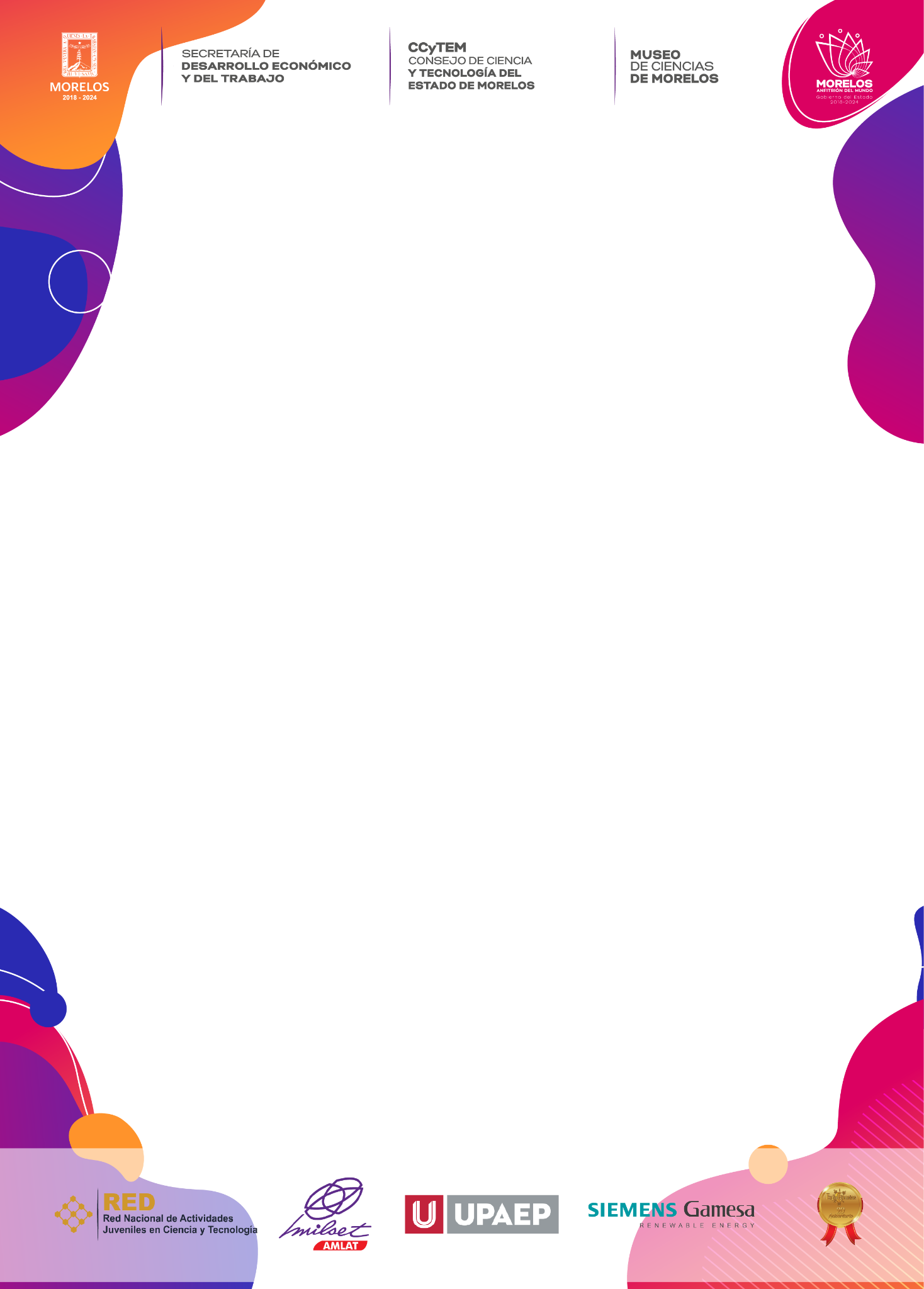 DE LA ELABORACIÓN DEL REPORTE DE PROYECTOLineamientos para la elaboración del documento para la evaluación del proyectoPandillas: la participación consistirá en la presentación de la investigación o experimento, correspondiente al grado escolar; se tomará en cuenta que los niños comprendan y dominen conceptos científicos y/o humanísticos claros, así como la correcta aplicación del método científico en el proceso de investigación.La participación para nivel superior consistirá en la presentación visual, oral y/o interactiva de un proyecto de divulgación y/o investigación en ciencia y/o tecnología que responda a resolver un problema de su localidad (ámbitos escolar o comunitario) el proyecto deberá responder a uno de los 17 Objetivos de Desarrollo Sostenible, considerar el factor de la Innovación Social en su ejecución e igualmente favorecer el fortalecimiento de las capacidades resilientes tanto a nivel personal como comunitario.La     Agenda   2030  para  el   Desarrollo   Sostenible,  que  incluye  17  Objetivos  y  169 metas, presenta una visión ambiciosa del desarrollo sostenible e integra sus dimensiones económica, social y ambiental. (http://www.onu.org.mx/agenda-2030/objetivos-del-desarrollo-sostenible/).Objetivos del Desarrollo Sostenible1. Poner fin a la pobreza en todas sus formas en todo el mundo.2. Poner fin al hambre, lograr la seguridad alimentaria y la mejora de la nutrición y promover la agricultura sostenible.3. Garantizar una vida sana y promover el bienestar en todas las edades.4. Garantizar una educación inclusiva, equitativa y de calidad y promover oportunidades de aprendizaje durante toda la vida para todos.5. Lograr la igualdad entre los géneros y empoderar a todas las mujeres y las niñas.6. Garantizar la disponibilidad de agua y su gestión sostenible y el saneamiento para todos. Página 6 de 107. Garantizar el acceso a una energía asequible, segura, sostenible y moderna para todos.8. Promover el crecimiento económico sostenido, inclusivo y sostenible, el empleo pleno y productivo y el trabajo decente para todos.9. Construir infraestructuras resilientes, promover la industrialización inclusiva y sostenible y fomentar la innovación.10. Reducir la desigualdad en y entre los países.11. Lograr que las ciudades y los asentamientos humanos sean inclusivos, seguros, resilientes y sostenibles.12. Garantizar modalidades de consumo y producción sostenible.13. Adoptar medidas urgentes para combatir el cambio climático y sus efectos.14. Conservar y utilizar en forma sostenible los océanos, los mares y los recursos marinos para el desarrollo sostenible.15. Promover el uso sostenible de los ecosistemas terrestres, luchar contra la desertificación, detener e invertir la degradación de las tierras y frenar la pérdida de la diversidad biológica. 16. Promover sociedades pacíficas e inclusivas para el desarrollo sostenible, facilitar el acceso a la justicia para todos y crear instituciones eficaces, responsables e inclusivas a todos los niveles.17. Fortalecer los medios de ejecución y revitalizar la Alianza Mundial para el Desarrollo Sostenible. La categoría especial: la participación consistirá en la presentación de la investigación o experimento, correspondiente al grado escolar; se tomará en cuenta que los niños y jóvenes expliquen los conceptos científicos y/o humanísticos, así como la correcta aplicación del método científico guiado por su asesor; las niñas, niños y jóvenes con discapacidad auditiva o visual participarán en las categorías correspondientes a su nivel educativo.Cada trabajo debe presentarse en un solo documento y debe incluir lo más relevante de la investigación. Todos los trabajos deberán ajustarse a las especificaciones establecidas en este anexo.●	DimensionesTamaño carta●	Tipo de letras y tamañoEl formato de texto es fuente Arial 12, interlineado de 1.5, justificación completa del texto.●	Portada debe de incluir la siguiente informacióno	TítuloDebe ser corto y significativo, pero no complicado y deberá coincidir con el nombre con el que fue inscrito el trabajo.o	Nombre de los autoresEl documento deberá incluir el nombre de los alumnos en orden alfabético por apellido, el nombre del asesor y el nombre de la institución que representan.Incluir un cintillo con los logos de La Red, Milset, Upaep, ExpoCiencias 20 años, ExpoCiencias Morelos y Siemens-Gamesa (estos se les proporcionarán mediante la siguiente liga)●	Secciones que debe contener1) Resumen del proyecto:Es la reducción del texto, referente al proyecto de investigación; el cual se sugiere contenga, objetivo (s), características de proyecto, la metodología empleada, así como algunos resultados relevantes.	2) Objetivo (s):	Finalidad o propósitos del proyecto.	3) Antecedentes:Corresponden a la presentación de la información más relevante y directamente relacionada al proyecto.	4) Planteamiento del Problema:Todo problema de investigación se origina de una necesidad que se pretende resolver o abatir, entonces, se refiere a la identificación de dicha problemática a resolver con el proyecto.	 	5) Hipótesis:	Son proposiciones tentativas, acerca de la finalidad y resultado del proyecto.	6) Descripción del proyecto.Explicar, de forma detallada y ordenada el proyecto (puedes incluir gráficos e imágenes).	7) Descripción de los esquemas (si es el caso):Explicar, de forma detallada y ordenada los esquemas, planos, diagramas e isométricos del proyecto.	8) Reivindicaciones:Se refiere a la especificación de las características y componentes únicos del proyecto de investigación presentado.9) Resultado (s):	Son la exposición de los datos obtenidos.	10) Conclusión (es):Se hace una síntesis de los principales hallazgos que a su vez dan respuesta al problema de investigación.	11) Referencias Bibliográficas:Se refiere a la mención o enumeración de las diferentes fuentes o referencias citadas dentro del texto. (En formato APA 7ma edición).	12) Retroalimentación: Deberás incluir el formato de retroalimentación al final de tu “Reporte de proyecto”, donde los evaluadores correspondientes emitirán sus comentarios sobre tu trabajo de investigación enviado; lo anterior como un ejercicio que te permita mejorar tu proyecto.Nota: Los evaluadores no están obligados a emitir sus comentarios.Para más información referente al envío del “Reporte del proyecto” véase bases de convocatoria.DEL FORMATO DE RETROALIMENTACIÓN:DE LA PRESENTACIÓN:Todos los proyectos deberán estar listos y su(s) ponente(s) deberá(n) estar presente(s) en los horarios de exposición, según Programa de Actividades. Se contará con mesas tipo tablón, (proporcionadas por la sede) en donde se deberá colocar el material necesario para la presentación del proyecto.Es responsabilidad de cada participante traer consigo y a su cuidado, todos los materiales necesarios para la instalación y buen desempeño de su proyecto, al igual que el equipo necesario para su exposición como son computadoras, proyectores, prototipos, etc., los cuales serán responsabilidad de los participantes y deberán ser reportados a su ingreso y salida. Los proyectos que así lo soliciten, tendrán a su disposición una toma de corriente, para ello, favor de mandar un correo electrónico solicitando dicha instalación, anterior al 15 de septiembre de 2022, al correo expocienciasmorelos@morelos.gob.mx con atención al Lic. René Chávez Vera. Se sugiere a los participantes utilizar extensiones, reguladores de corriente o las medidas de protección convenientes, que propicien un correcto funcionamiento de sus equipos y prototipos, ya que la sede y los organizadores no se harán responsables por descarga o alteraciones eléctricas que dañen dichos equipos (laptops, computadoras, proyectores, etc..) y prototipos.DE LA EVALUACIÓN DE PROYECTOS:Los miembros del comité evaluador revisarán el Resumen del trabajo y presentación, para realizar su evaluación. Siendo calificados los proyectos bajo los siguientes criterios:En relación a los puntos indicados en el Formato para Evaluación de Proyectos.Cada proyecto será evaluado por su propio valor y solución(es) que ofrece.DISPOSICIONES Y REGULACIONES DE SEGURIDAD DE LA EXPOCIENCIAS MORELOS 2022“Eres responsable de tu propia seguridad”, pero también el propósito de este documento es el de protegerte y proteger a todos los participantes de la ExpoCiencias Morelos, estableciéndose algunos parámetros para evitar incidentes, antes y durante el evento, por lo que deben ser seguidos puntualmente, por tu seguridad y la de tod@s. PAUTAS. El uso de organismos vivos en los experimentos, estudios, presentaciones, etc., se llevarán a cabo con ética; así mismo el empleo de sustancias peligrosas está prohibido durante las presentaciones por protección de los participantes, visitantes y medio ambiente. DISPOSICIONES DE SEGURIDAD. Todos los proyectos serán analizados por el Comité Evaluador, el cual aprobará, rechazará o hará recomendaciones necesarias para su exposición. En caso de no hacer las modificaciones solicitadas se le negará la participación en la ExpoCiencias Morelos 2022. ARTÍCULOS PROHIBIDOS  Microorganismos de alto riesgo.  Materiales flamables o explosivos, sustancias tóxicas y/o venenos  Concentrados ácidos alcalinos, combustibles o sustancias peligrosas  Láser de más de 5 watts.  Prototipos y/o mecanismos no controlables y/o con elementos punzo cortantes.  Animales en peligro de extinción y embriones.  Material o tejido humano.  Bebidas alcohólicas.  Elementos y/o artículos no aptos para todo público. ARTÍCULOS RESTRINGIDOS.  Investigación de vertebrados e ingeniería genética, deberán contar con los permisos legales necesarios, si es el caso.  Equipos funcionales a 220 volts.ARTÍCULOS PERMITIDOS Equipo (s) o maquinaria (s) que se apegue a las siguientes regulaciones:  El equipo deberá ser manejado solamente por los participantes capacitados.  La forma de alimentación del equipo deberá de suprimirse cuando no se use.  Hacer las adecuaciones necesarias para que los evaluadores y visitantes puedan acercarse con seguridad.Evaluador 1:Retroalimentación:Debilidades:Fortalezas:Evaluador 2:Retroalimentación:Debilidades:Fortalezas:Evaluador 3:Retroalimentación:Debilidades:Fortalezas:54321ExcelenteMuy bienBienSuficienteNo aceptable¿Qué se califica? ¿Qué no se califica?El trabajo y el esfuerzo de presentarse en la exposiciónEl historial del expositor(es) (el currículum no es determinante)La información mostrada y el apego a los conceptos científicos. El dinero invertido en el proyecto.Las habilidades científicas y técnicas adquiridasDiferencias entre paradigmas del expositor y el evaluador. La calidad y cantidad de las aportaciones y/o soluciones del proyecto a su campo El estado de procedencia. La contribución del tema para generar interés.El prestigio de la institución que se represente. Innovación y originalidad. Copias y/o reciclados de otros proyectos.